СОВЕТ ДЕПУТАТОВМУНИЦИПАЛЬНОГО ОБРАЗОВАНИЯУСАДИЩЕНСКОЕ СЕЛЬСКОЕ ПОСЕЛЕНИЕВОЛХОВСКОГО МУНИЦИПАЛЬНОГО РАЙОНАЛЕНИНГРАДСКОЙ ОБЛАСТИРЕШЕНИЕот  «17»  ноября  2021  года                                                          №46Об установлении земельного налога на территорииМО Усадищенское сельское поселениеВолховского муниципального района Ленинградской областив 2022 году         В соответствии с Федеральным законом от 6 октября 2003 г. № 131-ФЗ «Об общих принципах организации местного самоуправления в Российской Федерации», главой 31 части 2 Налогового кодекса Российской Федерации, статьями 15, 17 части 1 Налогового кодекса Российской Федерации, руководствуясь Уставом муниципального образования Усадищенское  сельское поселение Волховского муниципального района Ленинградской области, Советом депутатов муниципального образования Усадищенское сельское поселение Волховского муниципального района Ленинградской области принятоРЕШЕНИЕ:1. Установить на территории муниципального образования муниципального Усадищенское  сельское поселение Волховского муниципального района Ленинградской области, земельный налог, порядок и сроки уплаты налога за земли, находящиеся в пределах границ муниципального образования Усадищенское  сельское поселение Волховского муниципального района Ленинградской области,  в 2022 году.2. Установить налоговые ставки в следующих размерах:1) 0,3 процента в отношении земельных участков:отнесенных к землям сельскохозяйственного назначения или к землям в составе зон сельскохозяйственного использования в населенных пунктах и используемых для сельскохозяйственного производства;занятых жилищным фондом и объектами инженерной инфраструктуры жилищно-коммунального комплекса (за исключением доли в праве на земельный участок, приходящейся на объект, не относящийся к жилищному фонду и к объектам инженерной инфраструктуры жилищно-коммунального комплекса) или приобретенных (предоставленных) для жилищного строительства (за исключением земельных участков, приобретенных (предоставленных) для индивидуального жилищного строительства, используемых в предпринимательской деятельности);не используемых в предпринимательской деятельности, приобретенных (предоставленных) для ведения личного подсобного хозяйства, садоводства или огородничества, а также земельных участков общего назначения, предусмотренных Федеральным законом от 29 июля 2017 года № 217-ФЗ «О ведении гражданами садоводства и огородничества для собственных нужд и о внесении изменений в отдельные законодательные акты Российской Федерации»;ограниченных в обороте в соответствии с законодательством Российской Федерации, предоставленных для обеспечения обороны, безопасности и таможенных нужд;2) 1,5 процента в отношении прочих земельных участков.В соответствии с п. 2 статьи 387 Налогового кодекса РФ установить налоговые льготы в виде освобождения от уплаты земельного налога следующим категориям налогоплательщиков:1) Учреждения социальной, культурной сферы (учреждения здравоохранения, образования, культуры, спорта, социального обеспечения), расположенные на территории муниципального образования Усадищенское  сельское поселение Волховского муниципального района Ленинградской области, в отношении земельных участков, предоставленных для непосредственного выполнения возложенных на эти организации и учреждения функций.2) Физические лица, имеющие удостоверение «Ветеран Великой отечественной войны», в соответствии со статьей 2 Федерального закона № 5-ФЗ от 12.01.1995 года «О ветеранах», постоянно проживающие и зарегистрированные на территории МО Усадищенское  сельское поселение Волховского муниципального района Ленинградской области,  на земельный участок площадью до 2500 кв.м. Свыше 2500 кв.м. земельный налог начисляется в установленном порядке.3) Органам местного самоуправления муниципального образования Усадищенское  сельское поселение Волховского муниципального района Ленинградской области.Признать отчетными периодами для налогоплательщиков-юридических лиц первый квартал, второй квартал и третий квартал календарного года.Налог подлежит уплате налогоплательщиками - организациями в срок не позднее 1 марта года, следующего за истекшим налоговым периодом. Авансовые платежи (если не отменены представительными органами муниципальных образований) по налогу подлежат уплате налогоплательщиками - организациями в срок не позднее последнего числа месяца, следующего за истекшим отчетным периодом.Физические лица уплачивают земельный налог в сроки, установленные п. 1 ст. 397 Налогового кодекса Российской Федерации.Признать утратившим силу решение Совета депутатов МО Усадищенское сельское поселение № 18 от 12.11.2019 г «Об установлении земельного налога»Настоящее решение подлежит официальному опубликованию в газете «Волховские огни» и размещению в информационно-телекоммуникационной сети Интернет.Настоящее решение вступает в силу с 1 января 2022 года, но не ранее чем по истечении одного месяца со дня его официального опубликования в средствах массовой информации и не ранее 1-го числа очередного налогового периода по данному налогу.Глава муниципального образования                                         Т.Е.Билялова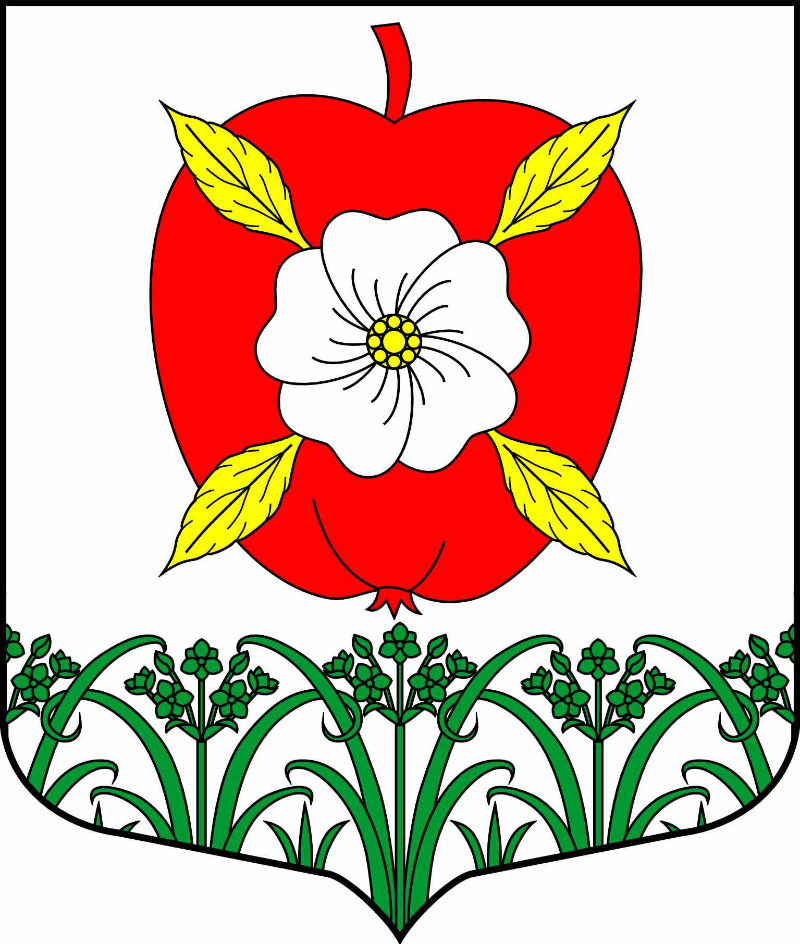 